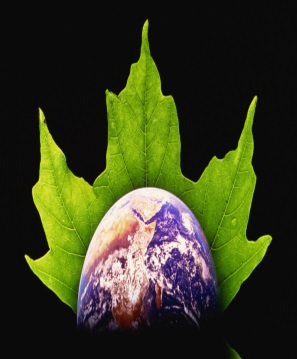 Colorado Swimming Pool and Mineral Bath Regulations RevisionWork Group meetingDecember 17, 2015The four of us met over the phone from 8:30 – 9:00 am to discuss possible first steps for getting this initiative (Colorado Swimming Pool and Mineral Bath Regulation Revision) off the ground.We started with an overview of the discussions and activities that have taken place over the last two years to determine what can and needs to be done to facilitate a regulation revision process that adequately updates the State Swimming Pool and Mineral Bath Regulations.  Based on these activities and that the Model Aquatic Health Code (MAHC) has been adopted in the interim period, this small group believes that the Colorado Regulation revisions should be an adaptation of the MAHC.  There is also a sense that the program needs to operate similar to other public environmental health programs in that the law should enable local public health agencies to create a program based on minimum state regulations or a more stringent version of the regulations, but administer the program locally.  Jeff L reminded us of draft statutory language that was drafted by an Assistant AG last year covering most, if not all of the changes that would be necessary to create the enabling legislation needed to make this program local.We have some anecdotal information that seems to indicate that there is some degree of industry support for a regulatory revision initiative.  However, we discussed that it is probably very important to gain strong statewide support from a wide variety of stakeholders from the recreational water industry before we embark on this initiative.  So we discussed the development of a proposal for a webinar to be held in the spring of 2016 intended to reach as many different voices in this industry as possible.  The webinar would include at least the following:A statement of need for regulation and statute change.  Why do we want to do this?  What’s wrong with the current laws and regulations?A presentation of what types of general types of changes are needed to address the needs of industry and government.Thoughts about whether the focus should be first on a statutory change then regulation change of if both stakeholder efforts could/should be done in parallel.On-line polling of constituents to gauge positions of attendees on key issues (i.e. desire for change, preferred process and timeline)Layout of potential timeline for this processStatute Spring 2017Regs End of 2017 early 2018.Legislative process overviewBoard of Health Rulemaking processThe four of us set up some early roles for each of usSusan – 	Gather names and contact information for potential stakeholders from NSPF database and other organizations and local agencies.		Look into NSPF hosting the webinar.Brian -	Gather information regarding the TCHD outreach efforts and any other meetings on this topic.Jeff - 	Discuss and gather information regarding the BOH rulemaking process and key timing issues for rulemaking with SBOH Administrator.Jim -	Prepare to discuss and seek input at the CDEH meeting in January in Colorado Springs.		Connect with the MAHC Implementation Committee at NACCHOAll – 	Gather/Compile information regarding similar initiatives in other states that may serve as models for us.